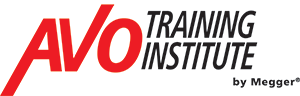 BELOW ARE OUR AVO COURSES CURRENTLY SCHEDULED THROUGH END MARCH 2022

CAN'T COME TO US?
We can teach MOST of our courses at YOUR location.

View descriptions of all the courses that are listed below and/or view schedule updates at:
AVO University (AVOtrainingU.com) | https://www.AVOtrainingU.com/

________________________________________________________________________PLEASE NOTE: Courses fill up quickly. *If a course listed below is no longer available on the Registration page, it may be full. You can call us at 1-877-637-0305. Please register early to secure your spot:• Basic Electricity (BE) | #345 | 2.8 CEUs *
12/1/2021 to 12/3/2021 in Dallas
02/16 to 02/18/2022 in Dallas
03/23 to 03/25/2022 in Dallas 
Learn More >>

• Basic Electricity (BEV) | #345V | 2.8 CEUs * | VIRTUAL
12/08/2021 to 12/10/2021, LIVE & INSTRUCTOR-LED
01/04 to 01/06/2022, LIVE & INSTRUCTOR-LED
02/02 to 02/04/2022, LIVE & INSTRUCTOR-LED
02/28 to 03/02/2022, LIVE & INSTRUCTOR-LED
03/30 to 04/01/2022, LIVE & INSTRUCTOR-LED
Learn More >>

• Basic Electricity Troubleshooting (BET) | #410 |
2.8 CEUs *  
12/6/2021 to 12/9/2021 in Dallas
01/18 to 01/21/2022 in Dallas
03/07 to 03/10/2022 in Dallas
Learn More >>

• Battery Maintenance and Testing (BMT) | #475A | 
2.8 CEUs *
01/04 to 01/07/2022 in Dallas
02/01 to 02/04/2022 in Dallas
03/01 to 03/04/2022 in Dallas
03/29 to 04/01/2022 in Dallas
Learn More >>
• Cable Fault Location & Tracing (CFLT) | #132 | 
3.2 CEUs *
12/6/2021 to 12/10/2021 in Dallas
02/07 to 02/11/2022 in Dallas
03/07 to 03/11/2022 in Dallas
Learn More >>

• Cable Splicing and Terminating Medium Voltage (CSTMV) | #130 | 3.2 CEUs *
12/6/2021 to 12/10/2021 in Carrollton (Atlanta area)
12/13/2021 to 12/17/2021 in Dallas
01/10 to 01/14/2022 in Dallas
01/10 to 01/14/2022 in San Leandro, CA 
01/31 to 02/04/2022 in Dallas
02/07 to 02/11/2022 in San Leandro, CA
02/28 to 03/04/2022 in Dallas
02/28 to 03/04/2022 in Sumner, WA
03/14 to 03/18/2022 in Cleveland, OH
03/21 to 03/25/2022 in San Leandro, CA
03/28 to 04/01/2022 in Dallas
Learn More >>

• Cable Testing & Diagnostics, Medium Voltage (CTDMV) | #131 | 3.2 CEUs *
01/24 to 01/28/2022 in Dallas
02/14 to 02/18/2022 in Dallas
03/14 to 03/18/2022 in Dallas
Learn More >>

• Certified Fiber Optic Technician (CFOT) | #404C | 
3.2 CEUs *
01/24 to 01/28/2022 in Dallas
02/21 to 25/2022 in Dallas
03/21 to 03/25/2022 in Dallas
Learn More >>

• Circuit Breaker Maintenance, Low Voltage (CBMLV) | #134 | 3.2 CEUs *
12/6/2021 to 12/10/2021 in Dallas
01/04 to 01/07/2022 in Dallas
02/01 to 02/04/2022 in Dallas
03/01 to 03/04/2022 in Dallas
03/29 to 04/01/2022 in Dallas
Learn More >>

• Circuit Breaker Maintenance, Medium Voltage (CBMMV) | #300 | 2.5 CEUs *
12/13/2021 to 12/16/2021 in Dallas
01/18 to 01/21/2022 in Dallas
02/08 to 02/11/2022 in Dallas
02/28 to 03/03/2022 in Dallas
03/15 to 03/18/2022 in Dallas
Learn More >>

• Circuit Breaker Maintenance, Molded- and Insulated-Case (CBMMIC) | #418 | 1.4 CEUs *
02/15 to 02/16/2022 in Cleveland, OH
Learn More >>

• Circuit Breaker Maintenance, SF6 (CBMSF6) | #332 | 2.8 CEUs *
02/01 to 02/04/2022 in Dallas
03/22 to 03/25/2022 in Dallas
Learn More >>

• Electrical Print Reading (EPR) | #234 | 2.8 CEUs    
02/21 to 02/23/2022 in Dallas
03/28 to 03/30/2022 in Dallas
Learn More >>• Electrical Print Reading  
(EPRV) | #234V | 2.8 CEUs | VIRTUAL *  
12/14 to 12/16/2021, LIVE & INSTRUCTOR-LED
01/05 to 01/07/2022, LIVE & INSTRUCTOR-LED
01/19 to 01/21/2022, LIVE & INSTRUCTOR-LED
02/09 to 02/11/2022, LIVE & INSTRUCTOR-LED
03/16 to 03/18/2022, LIVE & INSTRUCTOR-LED
Learn More >>

• Electrical Safety for Industrial Facilities (ESIF) | #290 | 2.8 CEUs *
01/18 to 01/21/2022 in Cleveland, OH
02/08 to 02/11/2022 in Dallas
03/07 to 03/10/2022 in Cleveland, OH
03/14 to 03/17/2022 in San Leandro, CA
Learn More >>

• Electrical Safety for Industrial Facilities (ESIF V) | #290V | 2.8 CEUs | VIRTUAL *
12/13 to 12/16/2021, LIVE & INSTRUCTOR-LED * 01/04 to 01/07/2022, LIVE & INSTRUCTOR-LED *
01/25 to 01/28/2022, LIVE & INSTRUCTOR-LED *
02/15 to 02/18/2022, LIVE & INSTRUCTOR-LED *
03/08 to 03/11/2022, LIVE & INSTRUCTOR-LED *
03/29 to 04/01/2022, LIVE & INSTRUCTOR-LED *
Learn More >>• Electrical Safety for Inspectors  (ESI) | #430 | 
2.8 CEUs *
02/08 to 02/11/2022 in Dallas
Learn More >>

• Electrical Safety for Utilities (ESU) | #223 | 
2.8 CEUs *
01/04 to 01/07/2022 in Dallas
01/25 to 01/28/2022 in Dallas
02/21 to 02/24/2022 in Dallas
Learn More >>

• Electrical Safety for Utilities (ESU V) | #223V | 
2.8 CEUs | VIRTUAL *
12/13/2021 to 12/16/2021, LIVE & INSTRUCTOR-LED
1/04 to 1/07/2022 in Dallas, LIVE & INSTRUCTOR-LED
1/25 to 1/28/2022 in Dallas, LIVE & INSTRUCTOR-LED
2/21 to 2/24/2022 in Dallas, LIVE & INSTRUCTOR-LED
03/15 to 03/18/2022, LIVE & INSTRUCTOR-LED
01/11 to 01/14/2022, LIVE & INSTRUCTOR-LED
02/01 to 02/04/2022, LIVE & INSTRUCTOR-LED
02/22 to 02/25/2022, LIVE & INSTRUCTOR-LED
Learn More >>

• Fiber Optic Technician | Certification course (CFOT) | #404C | 3.2. CEUs *
01/24 to 01/28/2022 in Dallas
02/21 to 25/2022 in Dallas
03/21 to 03/25/2022 in Dallas
Learn More >>

• Grounding and Bonding (GB) | #417B | 2.1 CEUs *
01/19 to 01/21/2022 in San Leandro, CA
Learn More >>



• Grounding and Bonding (GB V) | #417BV | 2.1 CEUs | VIRTUAL *
02/14 to 02/16/2022, LIVE & INSTRUCTOR-LED
03/23 to 03/25/2022, LIVE & INSTRUCTOR-LED
Learn More >>

• INFRARED — Level I (IR 1) | #240A | 3.2 CEUs *
12/6/2021 to 12/10/2021 in Dallas
01/10 to 01/14/2022 in Dallas
02/07 to 02/11/2022 in Sumner, WA
02/14 to 02/18/2022 in Dallas
Learn More >>

• INFRARED — Level II (IR 2) | #240B | 3.2 CEUs *
01/31 to 02/04/2022 in Dallas
Learn More >>

• Intro to Low Voltage Circuit Breakers (ILVBv)| #301V | 2.1 CEUs | VIRTUAL *
01/19 to 01/21/2022, LIVE & INSTUCTOR-LED
03/01 to 03/04/2022, LIVE & INSTUCTOR-LED
Learn More >>

• Intro to Protective Relay Maintenance (IPRv) | #148V | 2.1 CEUs | VIRTUAL *
01/04 to 01/06/2022, LIVE & INSTUCTOR-LED
02/02 to 02/04/2022, LIVE & INSTUCTOR-LED
03/09 to 03/11/2022, LIVE & INSTUCTOR-LED
Learn More >>

• Microprocessor-Based Relay Testing, Feeder Protection (MPR-FP) | #553 | 3.2 CEUs *
01/31 to 02/04/2022 in Sumner, WA
03/21 to 03/25/2022 in Dallas
Learn More >>

• Microprocessor-Based Relay Testing, Generation
(MPR-G) | #551 | 4.5 Days | 3.2 CEUs *
02/14/2021 to 02/18/2021 in Cleveland, OH (just added) 
Learn More >>

• Microprocessor-Based Relay Testing, Transformer Protection (MPR-TP) | #554 | 3.2 CEUs *
02/21 to 02/25/2022 in Dallas
03/28 to 04/01/2022 in Dallas
Learn More >>

• Motor Controls and Starters, LV (MCSLV | #307) | 
3.2 CEUs *
12/13/2021 to 12/17/2021 in Dallas
01/24 to 01/28/2022 in Dallas
02/28 to 03/04/2022 in Dallas
Learn More >>


• National Electrical Code (NEC) | #227 | 4-Day | 
2.8 CEUs *
03/08 to 03/11/2022 in Dallas
Learn More >>

• National Electrical Code (NECC) | #227B | 2-Day | 
1.4 CEUs *
03/14 to 03/15/2022 in Dallas
Learn More >>

• National Electric Code Changes (NECC) | #227BV | 2-Day | 1.4 CEUs | VIRTUAL *
01/13 to 01/14/2022, LIVE & INSTRUCTOR-LED 
02/07 to 02/08/2022, LIVE & INSTRUCTOR-LED
02/28 to 03/01/2022, LIVE & INSTRUCTOR-LED
03/28 to 03/29/2022, LIVE & INSTRUCTOR-LED
Learn More >>

• National Electrical Code (NECV) | #227V | 4-Day | 1.4 CEUs | VIRTUAL *
12/07/2021 to 12/10/2021, LIVE & INSTRUCTOR-LED
01/18 to 01/21/2022, LIVE & INSTRUCTOR-LED
02/22 to 02/25/2022, LIVE & INSTRUCTOR-LED
Learn More >>

• NFPA 70E (NFPA) | #431 | 1.4 CEUs *
01/06 to 01/07/2022 in Dallas
02/17 to 02/18/2022 in Cleveland, OH
03/03 to 03/04/2022 in Dallas
03/21 to 03/22/2022 in San Leandro, CA
Learn More >>

• NFPA 70E (NFPA) | #431V | 1.4 CEUs | VIRTUAL *
12/16/2021 to 12/17/2021, LIVE & INSTRUCTOR-LED
01/04 to 01/05/2022, LIVE & INSTRUCTOR-LED 
01/10 to 01/11/2022, LIVE & INSTRUCTOR-LED 
01/24 to 01/25/2022, LIVE & INSTRUCTOR-LED 
02/17 to 02/18/2022, LIVE & INSTRUCTOR-LED
03/07 to 03/08/2022, LIVE & INSTRUCTOR-LED
03/21 to 03/22/2022, LIVE & INSTRUCTOR-LED
Learn More >>

• OSHA Electrical Safety-Related Work Practices | (OESRWP) | #259 | 2 DAYS | 1.4 CEUs *

[NO SEATS ARE AVAILABLE. Please call us if you'd like to schedule a special group session OR a custom course at your location or at one of our sites.]
Learn More >>






• OSHA Generation, Transmission and Distribution (OGTD) | #260 | 2 DAYS | 1.4 CEUs *

[NO SEATS ARE AVAILABLE. Please call us if you'd like to schedule a special group session OR a custom course at your location or at one of our sites.]
Learn More >>

• Power Quality and Harmonics (PQH) | #313 | 
2.8 CEUs *
01/1 to 01/21/2022 in Dallas
02/01 to 02/04/2022 in Dallas
Learn More >>

• Protective Relay Maintenance, Advanced (PRMA) | #140 | 3.2 CEUs *
12/13/2021 to 12/17/2021 in Dallas
01/31 to 02/04/2022 in Dallas
02/21 to 02/25/2022 in San Leandro, CA
03/14 to 03/18/2022 in Dallas
03/28 to 04/01/2022 in Cleveland, OH
Learn More >>

• Protective Relay Maintenance, Basic (PRMB) | #137 | 3.2 CEUs *
12/6/2021 to 12/10/2021 in Dallas
12/13/2021 to 12/17/2021 in Carrollton, GA (Atlanta)
01/10 to 01/14/2022 in Cleveland, OH
01/24 to 01/28/2022 in Sumner, WA
01/24 to 01/28/2022 in Dallas
02/14 to 02/18/2022 in San Leandro, CA
03/07 to 03/11/2022 in Dallas
03/07 to 03/11/2022 in Sumner, WA
03/21 to 03/25/2022 in Cleveland, OH
Learn More >>

• Intro to Protective Relay Maintenance (IPRv) | #148V | 2.1 CEUs | VIRTUAL *
01/04 to 01/06/2022, LIVE & INSTUCTOR-LED
02/02 to 02/04/2022, LIVE & INSTUCTOR-LED
03/09 to 03/11/2022, LIVE & INSTUCTOR-LED
Learn More >>


• Substation Maintenance I (SSM I) | #230 |
3.2 CEUs *
12/6/2021 to 12/10/2021 in Dallas
01/24 to 01/28/2022 in San Leandro, CA
02/28 to 03/04/2022 in San Leandro, CA
01/10 to 01/14/2022 in Sumner, WA
01/10 to 01/14/2022 in Dallas
01/24 to 01/28/2022 in Cleveland, OH
02/07 to 02/11/2022 in Dallas
02/14 to 02/18/2022 in Sumner, WA
02/21 to 02/25/2022 in Cleveland, OH[Substation Maintenance I (SSM I), continued]
03/07 to 03/11/2022 in Dallas
03/21 to 03/25/2022 in Sumner, WA
Learn More >>

• Substation Maintenance II (SSM II) | #231 | 
3.2 CEUs
12/13/2021 to 12/17/2021 in Dallas
03/14 to 03/18/2022 in Dallas
01/17 to 01/21/2022 in Sumner, WA
01/17 to 01/21/2022 in Dallas
01/31 to 02/04/2022 in Cleveland, OH
01/31 to 02/04/2022 in San Leandro, CA
02/14 to 02/18/2022 in Dallas
02/21 to 02/25/2022 in Sumner, WA
02/28 to 03/04/2022 in Cleveland, OH
03/07 to 03/11/2022 in San Leandro , CA
03/28 to 04/01/2022 in Sumner, WA
Learn More >>• Substation: Components, Testing, and Interpretation - Hands-On (SCTI-HO) | #232 | 2.8 CEUs *
Please note: Students MUST SUCCESSFULLY COMPLETE the SCTI virtual course (see below) to register.
12/7/2021 to 12/10/2021 in Dallas
Learn More >> [NOTE: this link only works if you’ve successfully completed the SCTI VIRTUAL COURSE below.• Substation: Components, Testing, and Interpretation - LIVE, ONLINE | 5-DAY (SCTI V)| #233V | 3.5 CEUs | VIRTUAL
01/24 to 01/28/2022, LIVE & INSTRUCTOR-LED
Learn More >>

• Transformer Maintenance and Testing (TMT) | #142 |
3.2 CEUs *
02/21 to 02/25/2022 in Dallas
03/28 to 04/01/2022 in Dallas
Learn More >>

• Advanced Transformer Maintenance and Testing (ATMT) | #149 | 3.2 CEUs *
[NO SEATS ARE AVAILABLE. Please call us at 1-877-637-0305 if you'd like to schedule a special group session at your location or at one of our sites.]
Learn More >>

===========================CAN'T COME TO US?We'll come to you, which will save you money. 

We can teach MOST of our courses at YOUR location.

AVO instructors can train your entire team on your specific equipment at your site, following your COVID19 safety protocols.For information, call us at 1-877-637-0305 or visit us at: https://www.AVOtraining.com/OUR-TEAM.


ALSO, you can find this form ONLINE at:
https://www.AVOtraining.com/CATALOG